Kreative Mini-Ingenieure gesucht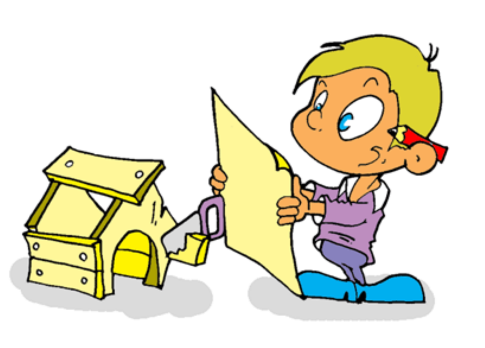       www.clipproject.infoFür den Wettbewerb sollt Ihr eine Fußgängerbrücke planen und aus Papier bauen.Die Brücke soll 30 cm (z.B. zwischen zwei Tischen) ohne zusätzliche Stützen frei überbrücken. Auf jeder (Tisch-) Seite darf sie 5 cm auflegen. Die Brücke ist also insgesamt 40 cm lang und soll mindestens 7 cm und maximal 10 cm breit sein.Außerdem muss Deine Brücke auf jeder Stelle ein Gewicht von 500 gr. (entspricht einer mit Wasser gefüllten o,5l-PET-Flasche) tragen können. Alle weiteren Details findet Ihr in der Liste „Das ist wichtig“.Ihr könnt Eure Brücke in zweier-, dreier- oder vierer-Teams bauen. Die fertige Brücke muss bis spätestens 30. Mai 2018 im Sekretariat der Heinrich-Mann-Schule abgegeben werden. In der Heinrich-Mann-Schule findet auch die Preisverleihung am 8. Juni 2018 statt. Alle Details zur Preisverleihung bekommt Ihr rechtzeitig.   Viel Erfolg beim Planen und Bauen 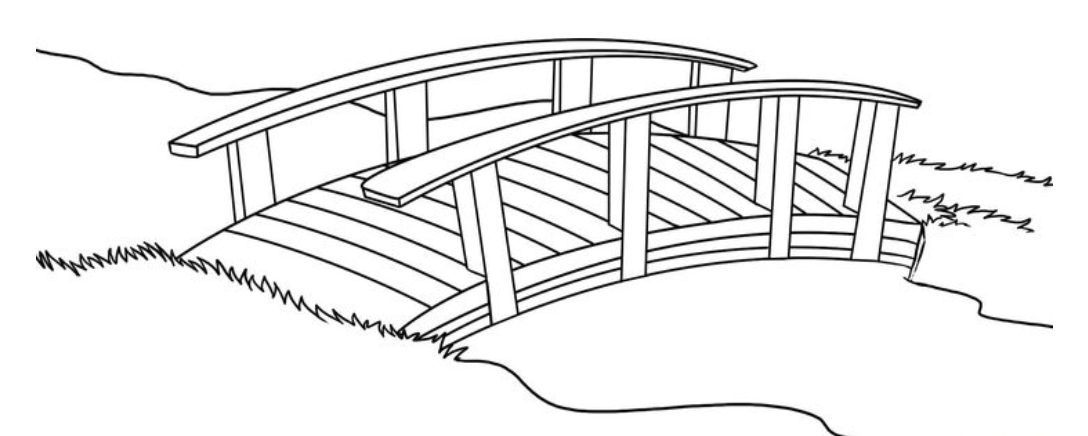 „Das ist wichtig“ArbeitsmaterialienPapier80g/m²-Papier (Pappe oder Karton darf nicht verwendet werden)Die Papiergröße ist nicht vorgegebenEs sind mehrere Lagen Papier erlaubtDie Lagen dürfen mit einander verklebt werdenKleberAusschließlich Klebestifte, Bastelkleber und TesafilmSchnurErlaubt sind: Zwirn, Wolle, PacketschnurNicht erlaubt sind: Drähte oder MetallschnüreNadelnNur Stecknadeln, keine Nägel oder SchraubenFarbe	Ist zum Verschönern erlaubt, darf aber nicht die Stabilität beeinflussen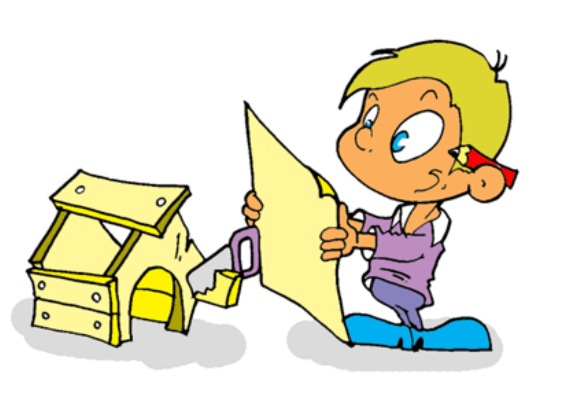 Bewertungskriterien:Gestaltung und OriginalitätVerarbeitungEinhaltung der vorgegebenen MaterialienEinhaltung der vorgegebenen AbmessungenBestehen des Belastungstests. Dazu wird eine mit Wasser gefüllte 0,5l PET-Flasche auf die Brücke gestelltAbgabe der fertigen Brücke:Bis spätestens am 30. Mai 2018 im Sekretariat der Heinrich-Mann-Schule in Dietzenbach zusammen mit dem unteren AbschnittPreisverleihung:Ist am 8. Juni 2018 ebenfalls in der Heinrich-Mann-Schule. Bei dem Rahmen-programm könnt Ihr an verschiedenen Mitmachstationen selbst experimentieren, bauen und Einiges über Brücken lernen.Sonderpreis:Die Klasse mit den meisten Brücken, die die Bewertungskriterien erfüllen, erhält als Klasse einen Sonderpreis. 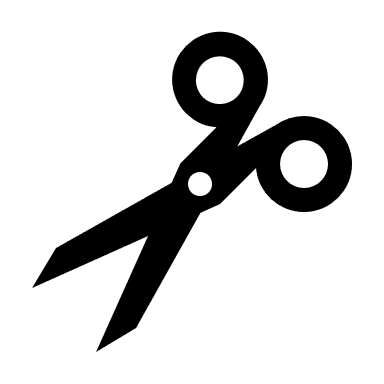     Nummer der Brücke ………………………..						     (wird bei Abgabe von der HMS vergeben)Wir heißen ………………………………………………..…………………………………... Ich gehe in die Klasse ……………... der …………………………………………. Schule.Unsere Brücke heißt ………………………………………………..Der Wettbewerb wird unterstützt von: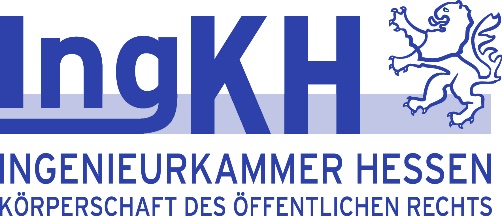 Ingenieurkammer Hessen 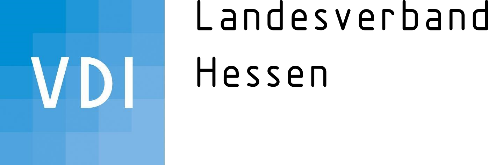 Verein Deutscher Ingenieure, Landesverband Hessen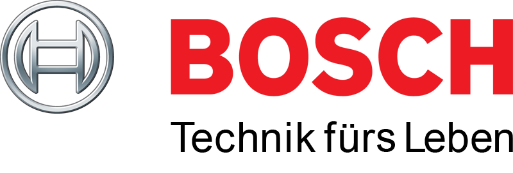 Bosch Sicherheitssysteme GmbH Heinrich-Mann-SchuleKooperative Gesamtschule mit gymnasialer Oberstufe des Kreises Offenbach in Dietzenbach Kompetenzzentrum Naturwissenschaften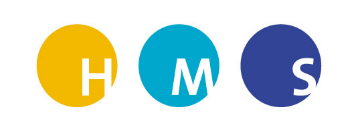 